DIRECCION ACADEMICA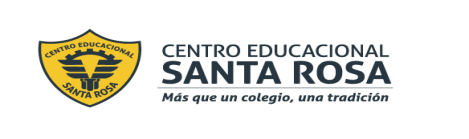 Departamento de Lengua y LiteraturaRespeto – Responsabilidad – Tolerancia – ResilienciaEstimado EstudianteTe invitamos a realizar esta guía de Autoinstrucción, es importante que leas atentamente las instrucciones que te indicamos a continuación.INSTRUCCIONES Lee atentamente toda la GuíaSi puedes imprimir, recorta y pega en tu cuaderno, de lo contrario escribe y responde las actividades en tu cuaderno (siempre pregunta y  respuesta)Debes ser muy ordenado y ten cuidado con la ortografía,  letra y tu vocabularioRecuerda que los contenidos de esta Guía te servirán para trabajar la Evaluación que aplicaremos próximamente Ten presente que a nuestro regreso vamos a revisar y reforzar los contenidos que debes tener en tu cuadernoLas consultas o dudas las puedes realizar en el correo de cada profesoraTambién puedes hacer consultas en el correo  y en  nuestro Instagram  @lenguaje_cestarosa  Durante la semana del 24 al 28 de agosto se realizará clase con el fin de explicar estos contenidos…te esperamos…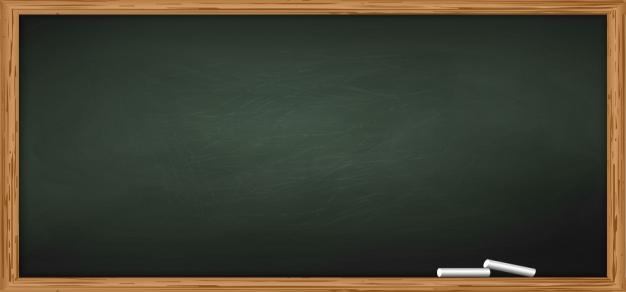 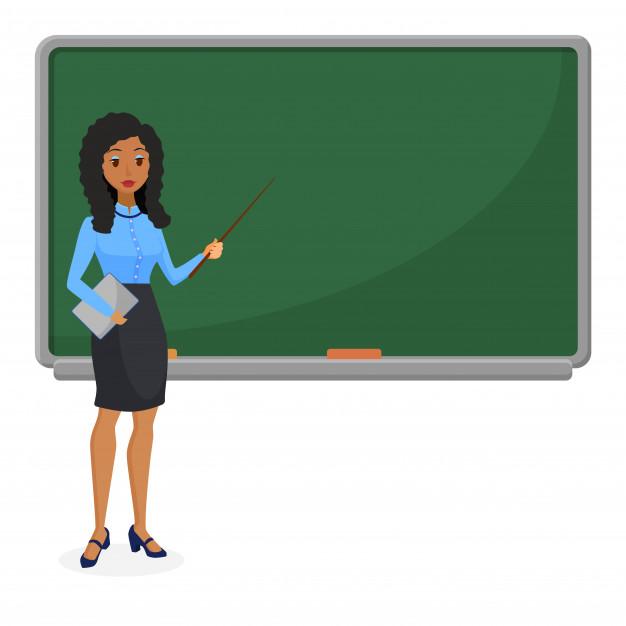                      El texto dramático, se inicia en Grecia como festividades 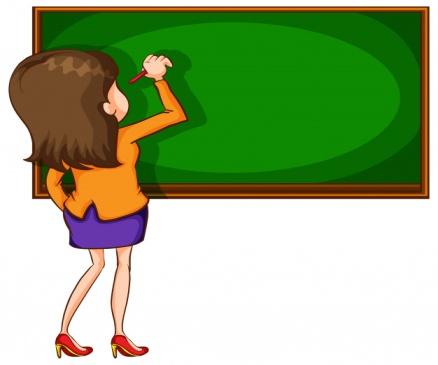                         religiosas donde se veneraba a los dioses, en especial                                            al dios Dionisio.                                               Luego con el pasar del tiempo llegó a ser                                              lo que conocemos hoy como                                                             TEXTO DRAMÁTICO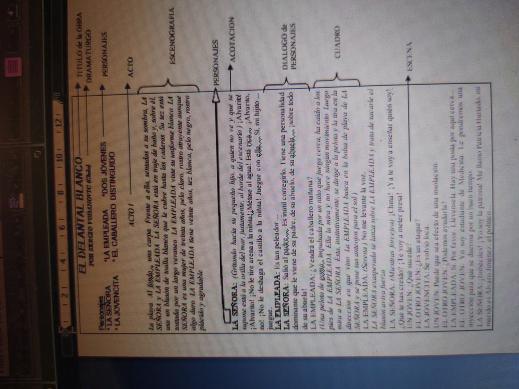 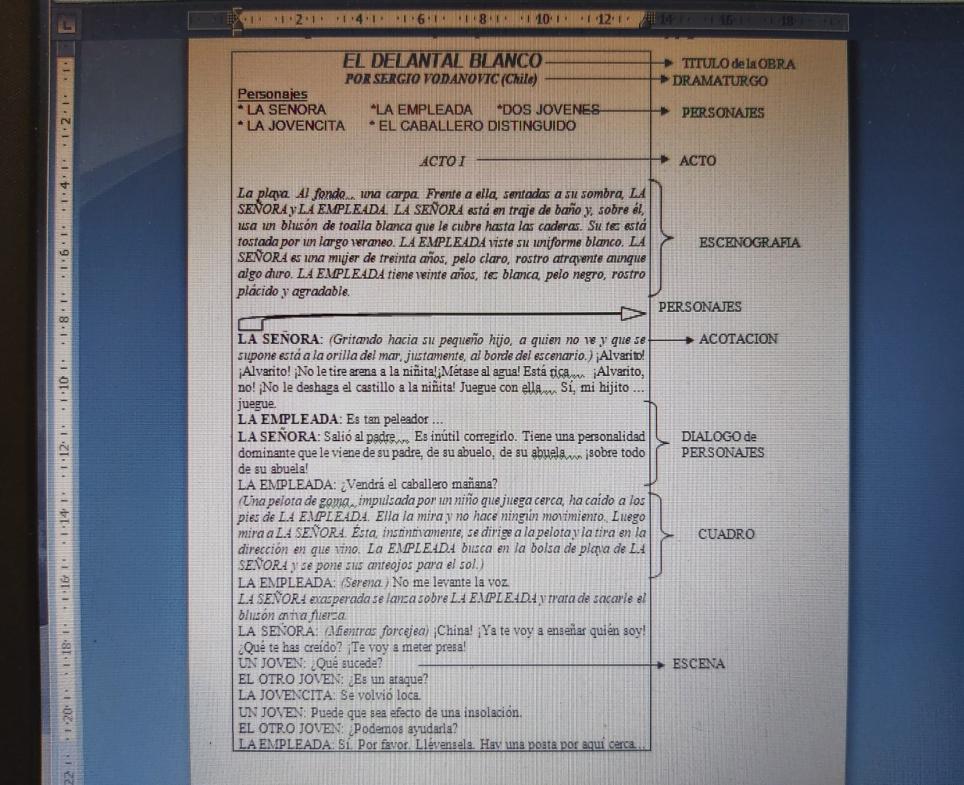                                                              Ahora…vamos a aplicar algunos elementos del texto  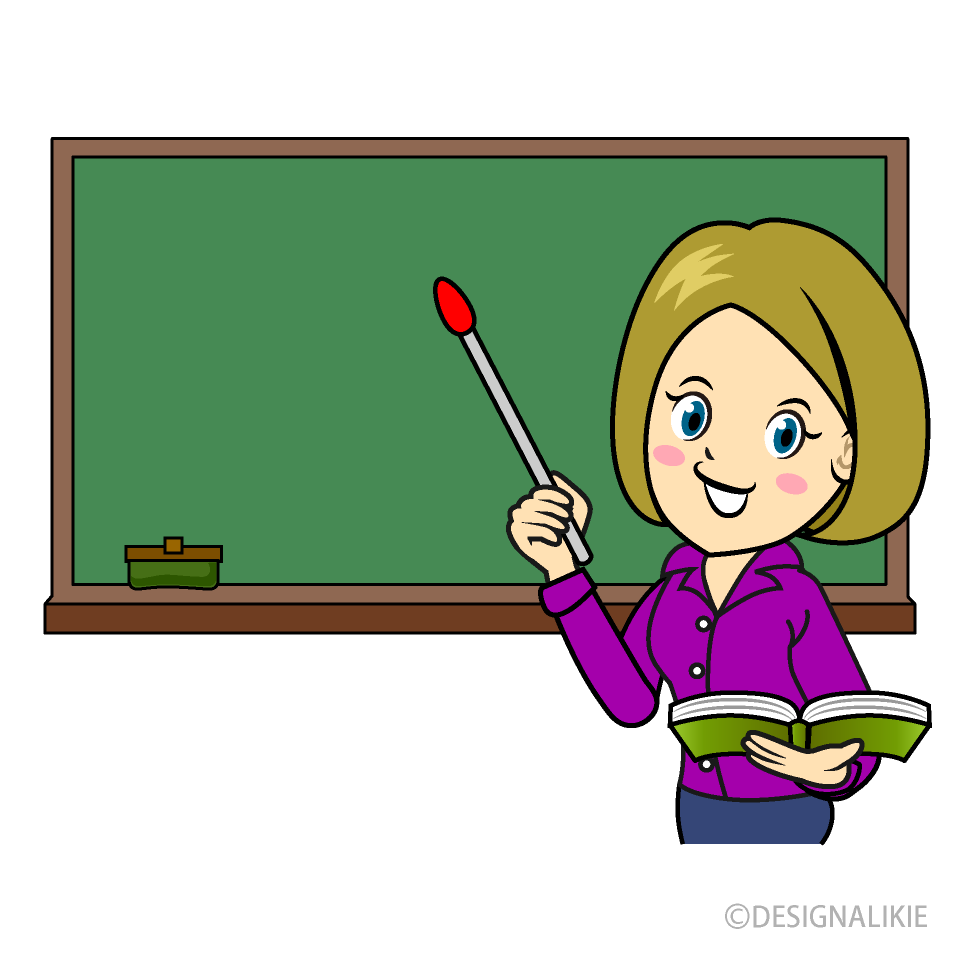                                                        Dramático y de Análisis del texto                                                       literario (puedes revisar las Guías                                                       anteriores: 4, 5, 7, 8 y 10TAREA 1: Lee atentamente los siguientes FRAGMENTOS de OBRAS DRAMÁTICAS y luego indica a que ELEMENTO del mismo corresponde.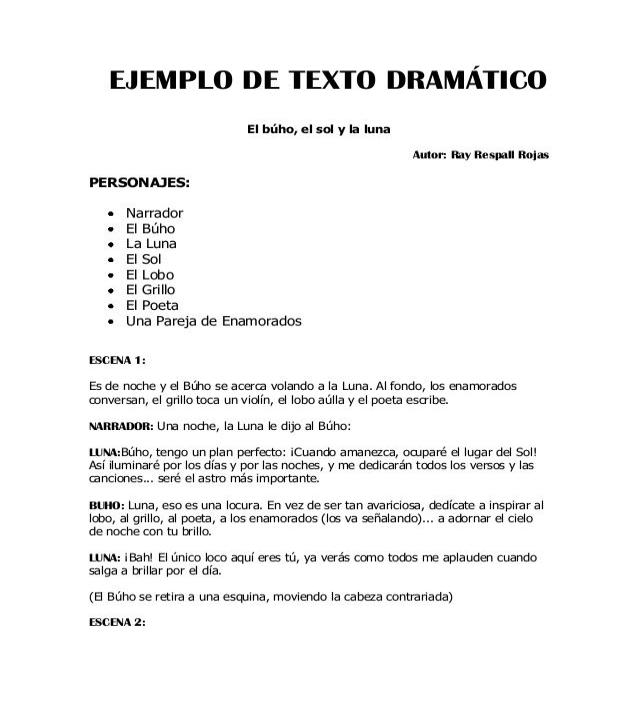 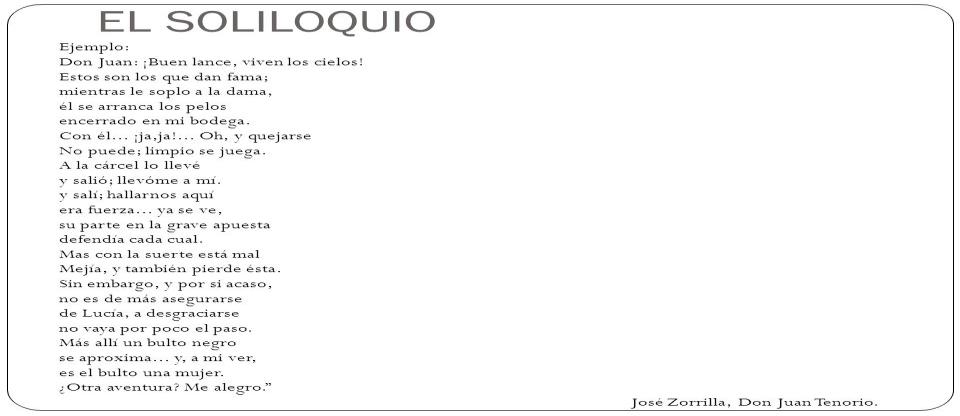 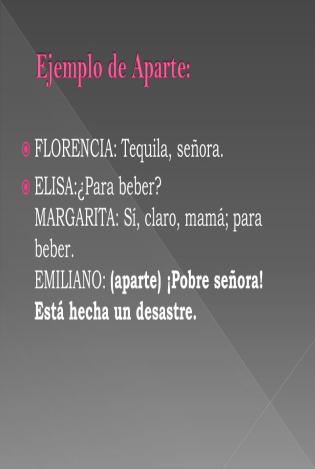 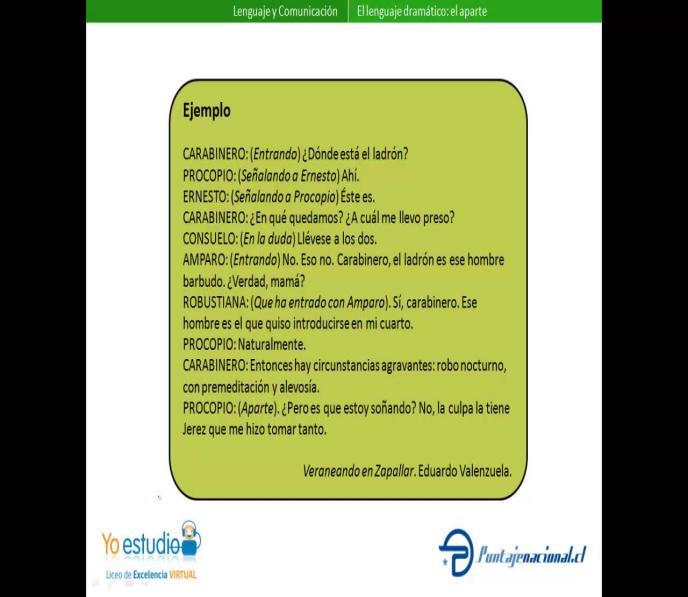 TAREA 2: Lea atentamente el siguiente fragmento de obra dramática y luego complete con lo que correspondaCORREO ELECTRÓNICOCURSOS   eugenia.azcarate@cesantarosa.cl1°A daniela.linconir@cesantarosa.cl1°B – 1°C – 1°D DOÑA PAULA.- Muy simpáticos, ¿verdad?DOÑA MATILDE.- Mucho. Muy amables.DOÑA PAULA.- Una gente muy atenta.DOÑA MATILDE.- ¿y quiénes son? (Mira cómo se marchan)DOÑA PAULA.- Ah, no lo sé... Yo les pago cincuenta pesetas para que vengan de visita dos veces por semana...DOÑA MATILDE.- No está mal el precio. Es económico.DOÑA PAULA.- A veinticinco pesetas la media hora... Pero te da mejor resultado que las visitas de verdad, que no hay quien las aguante y que enseguida te dicen que les duele una cosa u otra... Estos vienen, se quedan callados, y durante media hora puedes contarles todos tus problemas, sin que ellos se permitan contarte los suyos, que no te importan un pimiento...(“Maribel y la extraña familia”, Miguel Mihura)